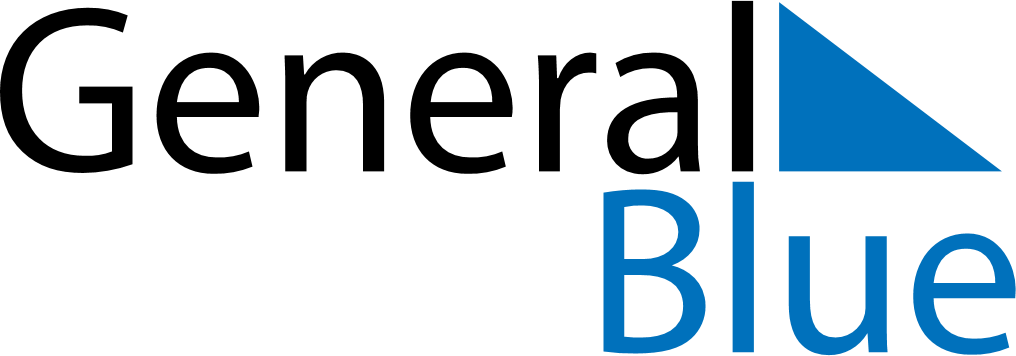 November 2019November 2019November 2019November 2019TanzaniaTanzaniaTanzaniaMondayTuesdayWednesdayThursdayFridaySaturdaySaturdaySunday1223456789910Maulid DayMaulid Day1112131415161617181920212223232425262728293030